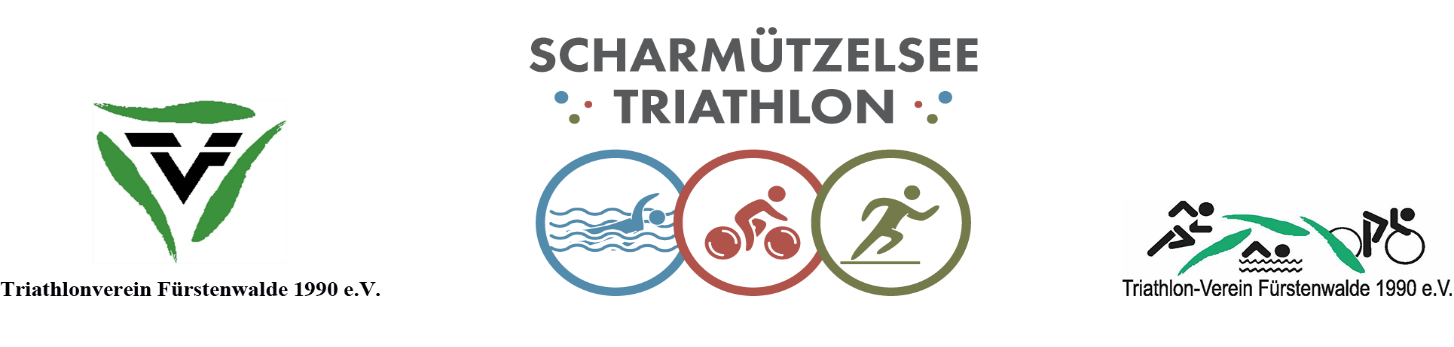 ParkausweisAthletenEdeka/Nettoparkplatz15526 Bad Saarow, Pieskower Str. 2aName:Autokennzeichen: